 Pre Activity1. Material A has a smaller average atomic separation than Material B, i.e. the atoms in Material A are on     average closer together. Which of the following statements is true?a) Material A has greater mass density.b) Material B has greater mass density.c) Material A or Material B could have the greater mass density.Activity I: Crystals & Atomic Packing FactorGive an explanation of the atomic packing factor which another student who has never had materials science would understand.Draw a body-centered cubic (BCC) unit cell. Determine the relation between the length of a side of the unit cell, a, and the radius of the atoms, r. Using your relation between a and r find the atomic packing factor for a bcc unit cell. Hints:   atomic packing factor = Volume of atoms in a unit cell / Volume of a unit cell.  Volume of atoms = Number of atoms*4/3 π r3Imagine that you fill this room with close-packed basketballs. Then you fill the room with close-packed marbles. How does the amount of empty space in the room when it is filled with basketballs compare to that when it is filled with marbles? Activity II: Point Defects.				“Sketch” each defect and then briefly describe each defect and where it could occur in the unit cell.Activity III: Looking Forward/Challenge QuestionsA crystal structure looks different from different angles, and behaves differently depending on its orientation. (Try to picture this mentally or draw a BCC structure to help you visualize it.) If a metal is polycrystalline, how can the metal’s properties be non-directional? Can a polycrystalline metal be directional in its properties?Post Activity9. Material A has a greater mass density than Material B. Which of the following statements is true?a) Material A has smaller average atomic separation.b) Material B has smaller average atomic separation.c) Material A or Material B could have smaller average atomic separation.Explain your reasoning:Sketch of each defect at an atomic levelWritten description for each defect & where it can occurVacancy: 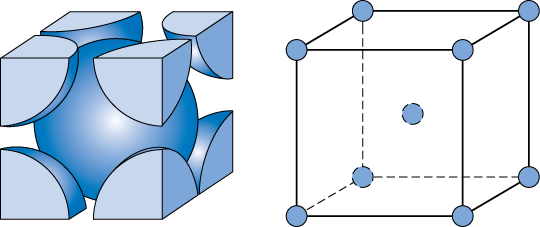 Description:Occurs:Sketch of each defect at an atomic levelWritten description for each defect & where it can occurSelf Interstitial: Description:Occurs:Interstitial Impurity: Description:Occurs: